Про виконання Угоди про асоціацію між Україною, з однієї сторони, та Європейським Союзом, Європейським співтовариством з атомної енергії і їхніми державами-членами, з іншої сторониЗ метою забезпечення виконання Угоди про асоціацію між Україною, з однієї сторони, та Європейським Союзом, Європейським співтовариством з атомної енергії і їхніми державами-членами, з іншої сторони, Кабінет Міністрів України постановляє:1. Затвердити план заходів з виконання Угоди про асоціацію між Україною, з однієї сторони, та Європейським Союзом, Європейським співтовариством з атомної енергії і їхніми державами-членами, з іншої сторони, що додається.2. Міністерствам, іншим центральним органам виконавчої влади, Раді міністрів Автономної Республіки Крим, обласним, Київській та Севастопольській міським державним адміністраціям за участю інших суб’єктів, відповідальних за виконання затвердженого цією постановою плану заходів, забезпечити його виконання у межах відповідних бюджетних призначень, а також за рахунок міжнародної технічної допомоги та інших джерел, не заборонених законодавством.3. Визнати такими, що втратили чинність, акти Кабінету Міністрів України згідно з переліком, що додається.ПЛАН ЗАХОДІВ 
з виконання Угоди про асоціацію між Україною, з однієї сторони, та Європейським Союзом, Європейським співтовариством з атомної енергії і їхніми державами-членами, з іншої сторониПЕРЕЛІК 
актів Кабінету Міністрів України, що втратили чинність1. Розпорядження Кабінету Міністрів України від 17 вересня 2014 р. № 847 “Про імплементацію Угоди про асоціацію між Україною, з однієї сторони, та Європейським Союзом, Європейським Співтовариством з атомної енергії і їхніми державами-членами, з іншої сторони” (Офіційний вісник України, 2014 р., № 77, ст. 2197).2. Розпорядження Кабінету Міністрів України від 26 листопада 2014 р. № 1141 “Про схвалення розроблених Міністерством охорони здоров’я планів імплементації деяких актів законодавства ЄС” (Офіційний вісник України, 2014 р., № 97, ст. 2807).3. Розпорядження Кабінету Міністрів України від 26 листопада 2014 р. № 1144 “Про схвалення розроблених Міністерством аграрної політики та продовольства планів імплементації деяких актів законодавства ЄС” (Офіційний вісник України, 2014 р., № 97, ст. 2808).4. Розпорядження Кабінету Міністрів України від 26 листопада 2014 р. № 1146 “Про схвалення розроблених Міністерством юстиції планів імплементації деяких актів законодавства ЄС” (Офіційний вісник України, 2014 р., № 97, ст. 2809).5. Розпорядження Кабінету Міністрів України від 26 листопада 2014 р. № 1148 “Про схвалення розроблених Міністерством інфраструктури планів імплементації деяких актів законодавства ЄС з питань залізничного транспорту” (Офіційний вісник України, 2014 р., № 97, ст. 2810).6. Розпорядження Кабінету Міністрів України від 26 листопада 2014 р. № 1150 “Про схвалення розроблених Міністерством економічного розвитку і торгівлі планів імплементації деяких актів законодавства ЄС” (Офіційний вісник України, 2014 р., № 97, ст. 2811).7. Розпорядження Кабінету Міністрів України від 26 листопада 2014 р. № 1159 “Про схвалення розроблених Міністерством інфраструктури планів імплементації деяких актів законодавства ЄС” (Офіційний вісник України, 2014 р., № 97, ст. 2812).8. Розпорядження Кабінету Міністрів України від 26 листопада 2014 р. № 1160 “Про схвалення розроблених Міністерством інфраструктури планів імплементації деяких актів законодавства ЄС” (Офіційний вісник України, 2014 р., № 97, ст. 2813).9. Розпорядження Кабінету Міністрів України від 21 січня 2015 р. № 34 “Про схвалення розроблених Міністерством соціальної політики планів імплементації деяких актів законодавства ЄС” (Офіційний вісник України, 2015 р., № 7, ст. 166).10. Розпорядження Кабінету Міністрів України від 4 лютого 2015 р. № 74 “Про схвалення розробленого Міністерством освіти і науки плану імплементації Директиви 2009/41/ЄС Європейського Парламенту та Ради від 6 травня 2009 р. про використання генетично модифікованих мікроорганізмів у замкненій системі” (Офіційний вісник України, 2015 р., № 12, ст. 317).11. Розпорядження Кабінету Міністрів України від 4 лютого 2015 р. № 79 “Про схвалення розробленого Державним комітетом телебачення і радіомовлення плану імплементації деяких актів законодавства ЄС” (Офіційний вісник України, 2015 р., № 12, ст. 318).12. Розпорядження Кабінету Міністрів України від 18 лютого 2015 р. № 110 “Про схвалення розроблених Державною інспекцією ядерного регулювання планів імплементації деяких актів законодавства ЄС” (Офіційний вісник України, 2015 р., № 16, ст. 419).13. Розпорядження Кабінету Міністрів України від 18 лютого 2015 р. № 114 “Про схвалення розробленого Міністерством внутрішніх справ плану імплементації Директиви 2006/126/ЄС Європейського Парламенту та Ради від 20 грудня 2006 р. про посвідчення водія, що замінює Директиву Ради 91/439/ЄЕС від 29 липня 1991 р. про посвідчення водія” (Офіційний вісник України, 2015 р., № 16, ст. 420).14. Розпорядження Кабінету Міністрів України від 25 лютого 2015 р. № 132 “Про схвалення розроблених Державною службою з надзвичайних ситуацій планів імплементації деяких актів законодавства ЄС” (Офіційний вісник України, 2015 р., № 18, ст. 496).15. Розпорядження Кабінету Міністрів України від 25 лютого 2015 р. № 140 “Про схвалення розробленого Міністерством інфраструктури плану імплементації Регламенту (ЄС) № 1370/2007 Європейського Парламенту і Ради про громадські послуги з перевезення пасажирів залізницею і автомобільними шляхами” (Офіційний вісник України, 2015 р., № 18, ст. 498).16. Розпорядження Кабінету Міністрів України від 25 лютого 2015 р. № 142 “Про схвалення розроблених Міністерством інфраструктури планів імплементації деяких актів законодавства ЄС з питань транспортної політики та інфраструктури” (Офіційний вісник України, 2015 р., № 18, ст. 499).17. Розпорядження Кабінету Міністрів України від 4 березня 2015 р. № 162 “Про схвалення розроблених Міністерством регіонального розвитку, будівництва та житлово-комунального господарства планів імплементації деяких актів законодавства ЄС” (Офіційний вісник України, 2015 р., № 20, ст. 562).18. Розпорядження Кабінету Міністрів України від 4 березня 2015 р. № 164 “Про схвалення розроблених Міністерством економічного розвитку і торгівлі планів імплементації деяких актів законодавства ЄС” (Офіційний вісник України, 2015 р., № 20, ст. 563).19. Розпорядження Кабінету Міністрів України від 4 березня 2015 р. № 167 “Про схвалення розроблених Антимонопольним комітетом планів імплементації деяких актів законодавства ЄС” (Офіційний вісник України, 2015 р., № 20, ст. 564).20. Розпорядження Кабінету Міністрів України від 11 березня 2015 р. № 200 “Про схвалення розробленого Міністерством інфраструктури плану імплементації Директиви Ради ЄС від 13 червня 1990 р. 90/314/ЄЕС про організовані туристичні подорожі, відпочинок з повним комплексом послуг та комплексні турне” (Офіційний вісник України, 2015 р., № 21, ст. 588).21. Розпорядження Кабінету Міністрів України від 8 квітня 2015 р. № 345 “Про схвалення розроблених Міністерством фінансів планів імплементації деяких актів законодавства ЄС у сфері бухгалтерського обліку та аудиту” (Офіційний вісник України, 2015 р., № 30, ст. 888).22. Розпорядження Кабінету Міністрів України від 8 квітня 2015 р. № 346 “Про схвалення розроблених Міністерством енергетики та вугільної промисловості планів імплементації деяких актів законодавства ЄС в енергетичній сфері” (Офіційний вісник України, 2015 р., № 30, ст. 889).23. Розпорядження Кабінету Міністрів України від 15 квітня 2015 р. № 360 “Про схвалення розробленого Адміністрацією Державної служби спеціального зв’язку та захисту інформації та Національною комісією, що здійснює державне регулювання у сфері зв’язку та інформатизації, плану імплементації деяких актів законодавства ЄС у сфері телекомунікацій” (Офіційний вісник України, 2015 р., № 31, ст. 906).24. Розпорядження Кабінету Міністрів України від 15 квітня 2015 р. № 371 “Про схвалення розроблених Міністерством екології та природних ресурсів планів імплементації деяких актів законодавства ЄС” (Офіційний вісник України, 2015 р., № 31, ст. 907).25. Розпорядження Кабінету Міністрів України від 22 квітня 2015 р. № 391 “Про схвалення розроблених Міністерством фінансів планів імплементації деяких актів законодавства ЄС у сфері оподаткування, митних питань та сприяння торгівлі” (Офіційний вісник України, 2015 р., № 34, ст. 1018).26. Розпорядження Кабінету Міністрів України від 22 квітня 2015 р. № 398 “Про схвалення розробленого Міністерством інфраструктури плану імплементації Директиви Ради 95/18/ЄС від 19 червня 1995 р. про ліцензування залізничних підприємств” (Офіційний вісник України, 2015 р., № 34, ст. 1019).27. Розпорядження Кабінету Міністрів України від 14 травня 2015 р. № 475 “Про схвалення розробленого Міністерством екології та природних ресурсів плану імплементації деяких актів законодавства ЄС” (Офіційний вісник України, 2015 р., № 40, ст. 1222).28. Розпорядження Кабінету Міністрів України від 20 травня 2015 р. № 499 “Про схвалення розробленого Державним агентством з енергоефективності та енергозбереження плану імплементації деяких актів законодавства ЄС” (Офіційний вісник України, 2015 р., № 42, ст. 1321).29. Розпорядження Кабінету Міністрів України від 4 червня 2015 р. № 564 “Про схвалення розроблених Державною службою статистики планів імплементації деяких актів законодавства ЄС у сфері статистики” (Офіційний вісник України, 2015 р., № 46, ст. 1498).30. Розпорядження Кабінету Міністрів України від 17 липня 2015 р. № 745 “Про схвалення розроблених Державною службою з питань праці планів імплементації деяких актів законодавства ЄС” (Офіційний вісник України, 2015 р., № 60, ст. 1980).31. Розпорядження Кабінету Міністрів України від 30 грудня 2015 р. № 1401 “Про внесення зміни до пункту 120 плану заходів з імплементації Угоди про асоціацію між Україною, з однієї сторони, та Європейським Союзом, Європейським Співтовариством з атомної енергії та їхніми державами-членами, з іншої сторони, на 2014-2017 роки” (Офіційний вісник України, 2016 р., № 3, ст. 197).32. Розпорядження Кабінету Міністрів України від 18 лютого 2016 р. № 217 “Про внесення змін до розпорядження Кабінету Міністрів України від 17 вересня 2014 р. № 847” (Офіційний вісник України, 2016 р., № 26, ст. 1044).33. Пункт 4 змін, що вносяться до актів Кабінету Міністрів України щодо наближення законодавства України до права Європейського Союзу (acquis ЄС), затверджених постановою Кабінету Міністрів України від 24 лютого 2016 р. № 160 (Офіційний вісник України, 2016 р., № 21, ст. 829).34. Пункт 47 змін, що вносяться до актів Кабінету Міністрів України, затверджених постановою Кабінету Міністрів України від 14 грудня 2016 р. № 950 (Офіційний вісник України, 2016 р., № 100, ст. 3261).35. Пункт 11 змін, що вносяться до розпоряджень Кабінету Міністрів України, затверджених розпорядженням Кабінету Міністрів України від 8 лютого 2017 р. № 92 (Офіційний вісник України, 2017 р., № 16, ст. 469).36. Пункт 3 змін, що вносяться до актів Кабінету Міністрів України, затверджених постановою Кабінету Міністрів України від 8 лютого 2017 р. № 57 (Офіційний вісник України, 2017 р., № 15, ст. 430).37. Розпорядження Кабінету Міністрів України від 21 червня 2017 р. № 503 “Про внесення змін до розпорядження Кабінету Міністрів України від 17 вересня 2014 р. № 847” (Офіційний вісник України, 2017 р., № 62, ст. 1902).Документи та файли Сигнальний документ —  f473622n52.docxПублікації документаУрядовий кур'єр від 17.03.2018 — № 52Офіційний вісник України від 27.03.2018 — 2018 р., № 24, стор. 27, стаття 852, код акта 89489/2018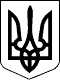 КАБІНЕТ МІНІСТРІВ УКРАЇНИ 
ПОСТАНОВАвід 25 жовтня 2017 р. № 1106 
КиївПрем'єр-міністр УкраїниВ.ГРОЙСМАНВ.ГРОЙСМАНІнд. 55ЗАТВЕРДЖЕНО 
постановою Кабінету Міністрів України 
від 25 жовтня 2017 р. № 1106ЗАТВЕРДЖЕНО 
постановою Кабінету Міністрів України 
від 25 жовтня 2017 р. № 1106